Заявка на таможенное оформление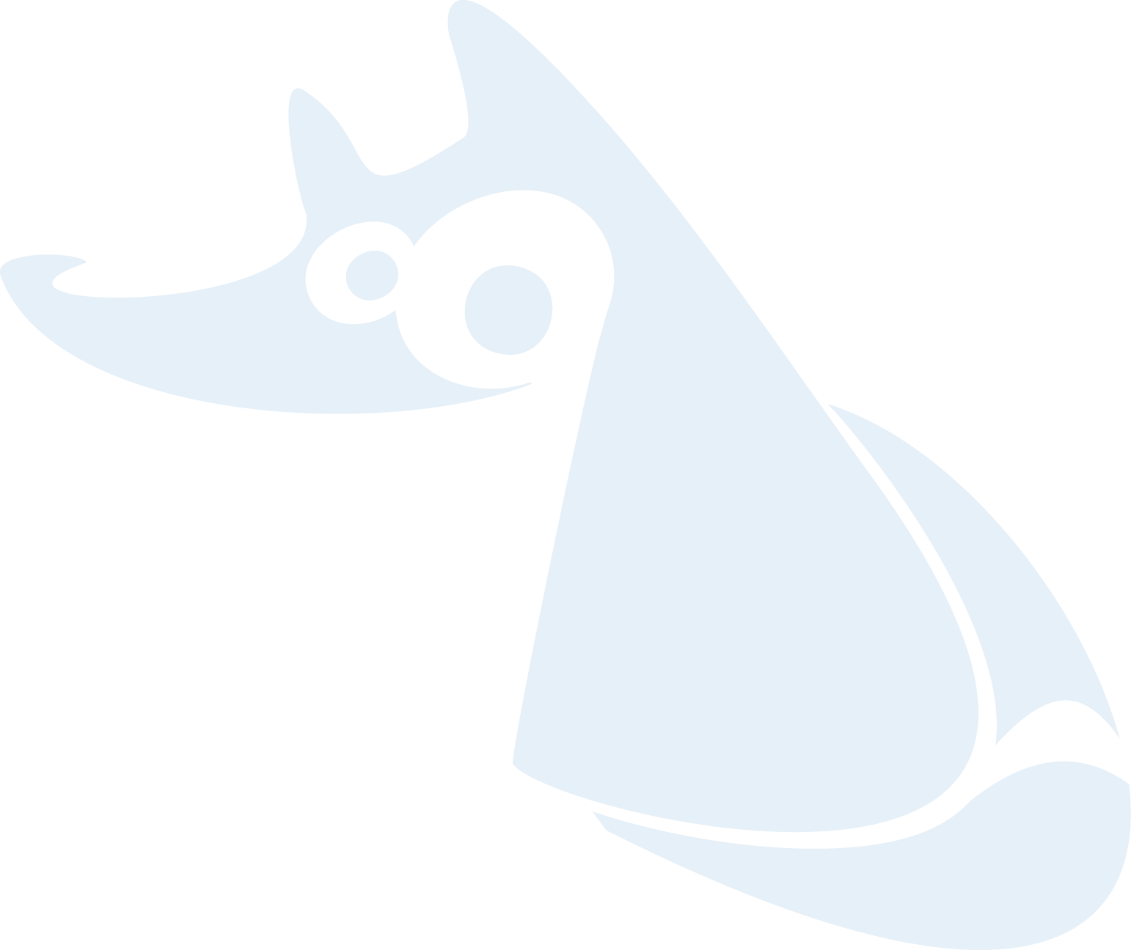 Наименование товарамодель, артикул, др.Изображение товараИмеющиеся разрешительные документыСтрана происхождения товараНаименование производителя товараТорговая маркаКоличество мест Вес нетто за каждую единицу товара                                                     Вес нетто всей партии товараВес брутто за каждую единицу товара                                             Вес брутто всей партии товараУсловия поставки (Incoterms 2010)Стоимость перевозкиСтоимость товара за единицу по инвойсуОбщая стоимость товара по инвойсуИные сведения